Referral Form Hillside Services                                                                                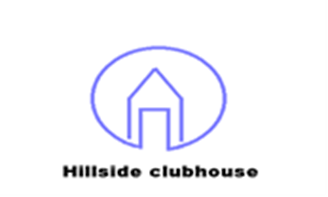 Referral SourceMember information GenderSexual OrientationAddressEmployment Status at ReferralVulnerabilitiesCommentsOffice use only Accepted on to Recovery team		         YES     /       NO  Date of assessment:CMHT (R&R, CDAT, PD) - CamdenEIS - CamdenEIS - IslingtonGP/Primary Care - CamdenGP/Primary Care - IslingtoniCope - CamdeniCope - IslingtonSelf-referralAOT - CamdenAOT - IslingtonOther – Please specifyReferrer nameReferrer surnameReferrer contact detailsReferral date - yyyy-mm-ddFirst NameLast NameDOB FemaleMale NonbinaryOther Prefer not to sayBisexualHeterosexualHomosexualTransgenderOtherPrefer not to sayPostcodeBoroughNational Insurance NumberNHS NumberEmail AddressTelephone numberUnemployedEmployed/sickEmployed/at riskEmployed/workingUnknown Right to work YES/NOEthnicityDisability Mental Health ConditionParent/CarerDomestic AbuseSubstance MisuseCaring responsibilitiesAsylum SeekerHomelessAt risk of homelessnessOthers – please specifyRisk assessment completes YES/NOEmergency contact nameEmergency contact NumberEmergency Contact Relationship to Client